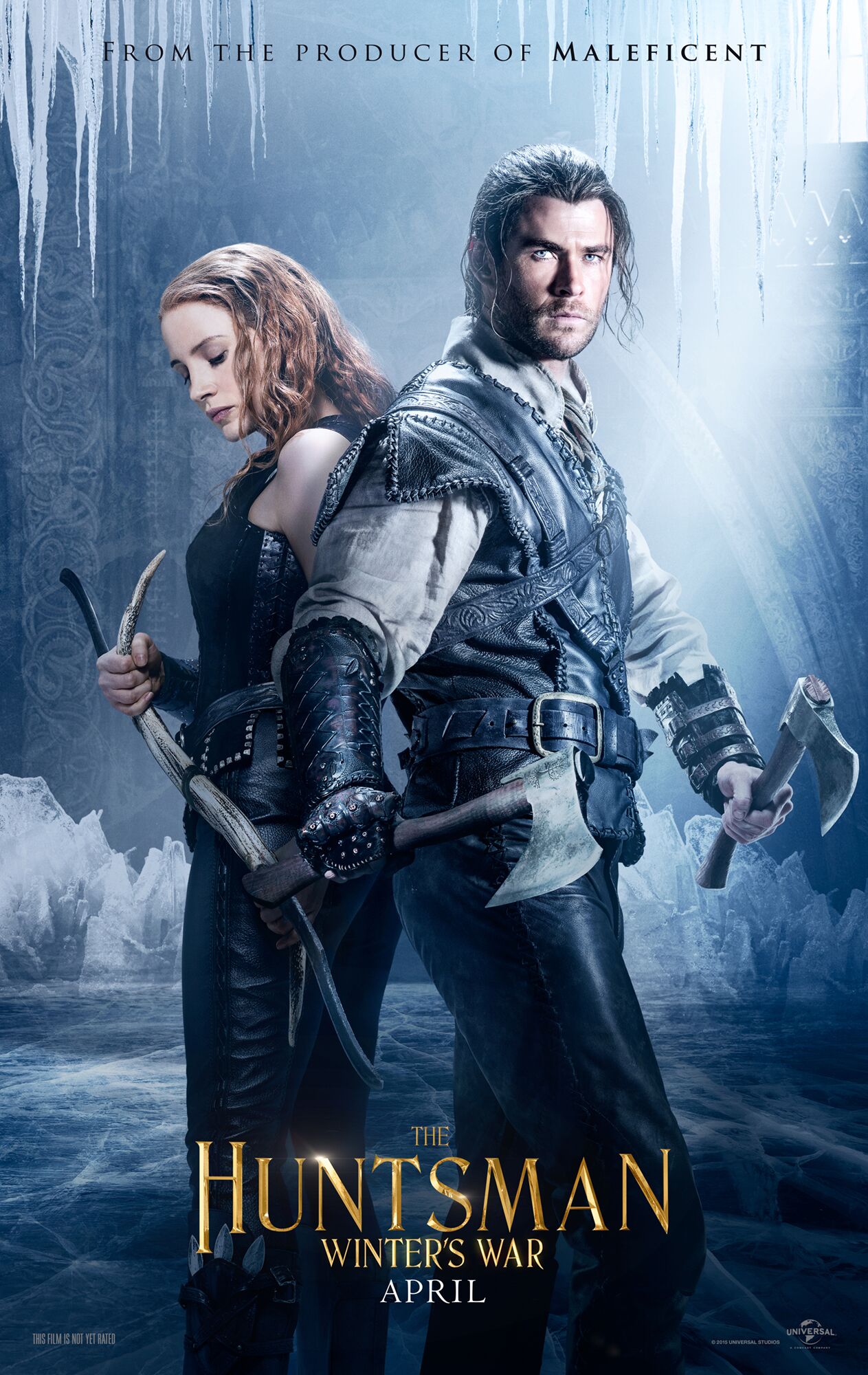 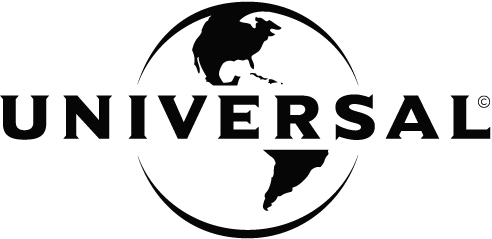 YOU ARE INVITED TO A SPECIAL SCREENING OF 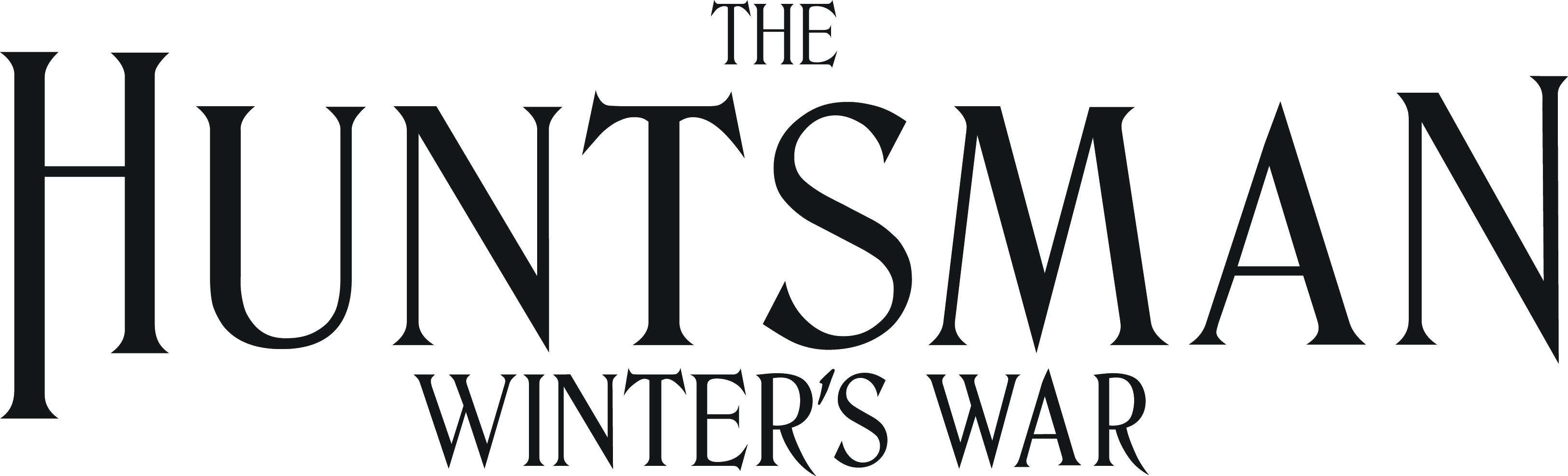 March 29, 20168:00 PM Bijou Art Cinema 13th and FerryTHIS PASS ADMITS TWO PLEASE PRESENT THIS ETICKET WITH YOUR STUDENT ID FOR ADMITTANCE.PLEASE ARRIVE EARLY!Seats are not guaranteed, are limited to theater capacity and are first-come, first-served. This theater is no responsible for seating over capacity.